Market Leader (Intermediate)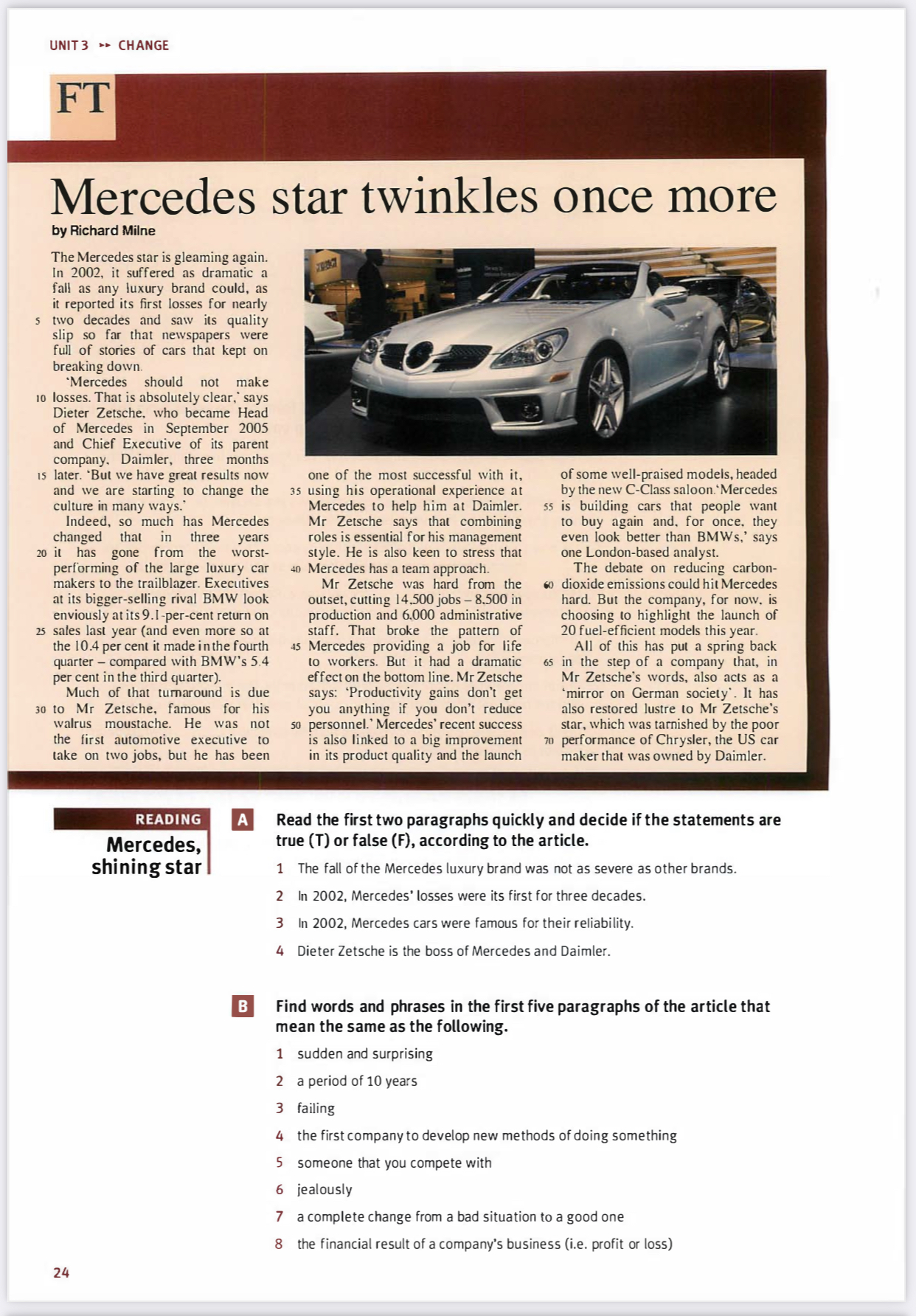 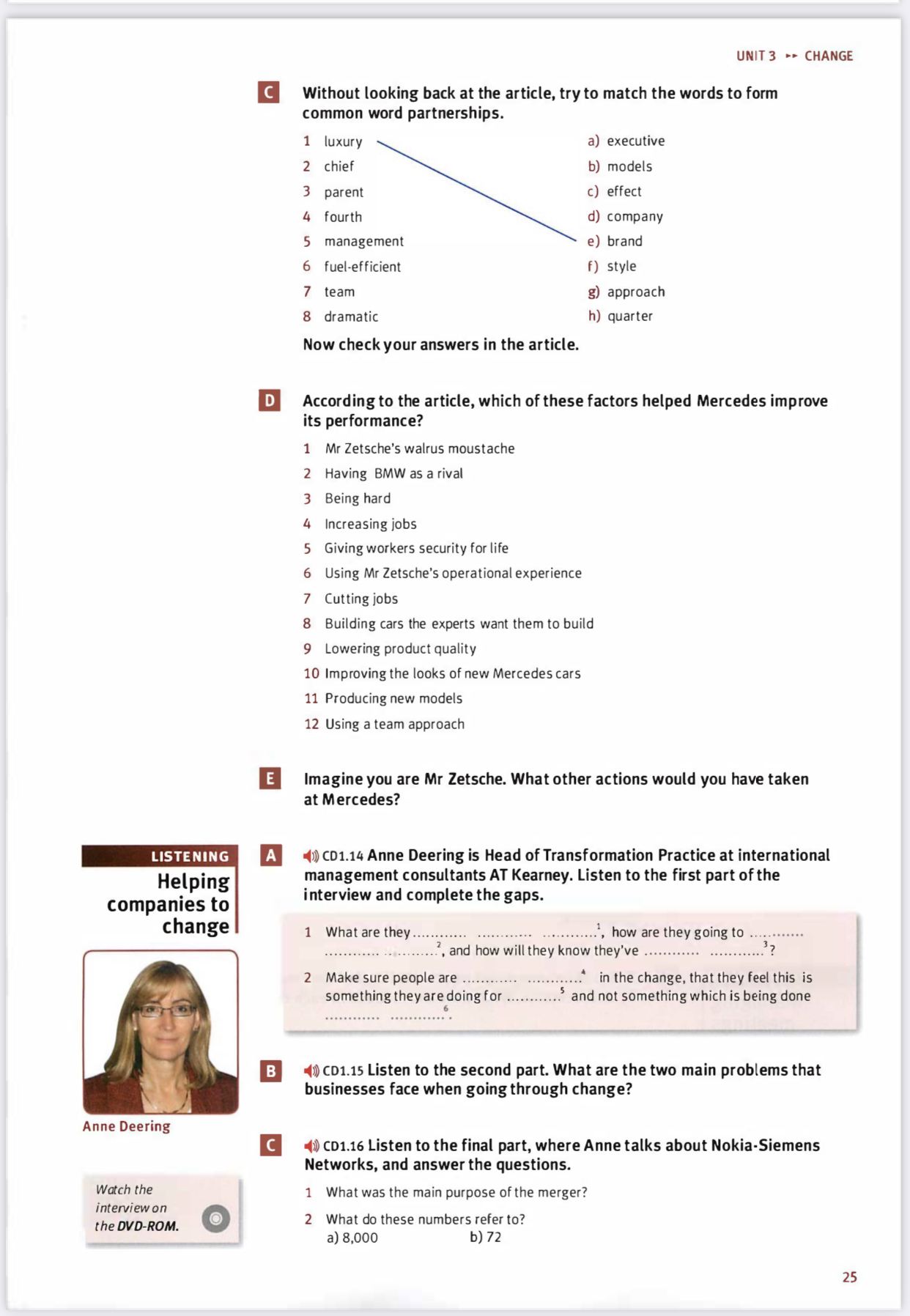 